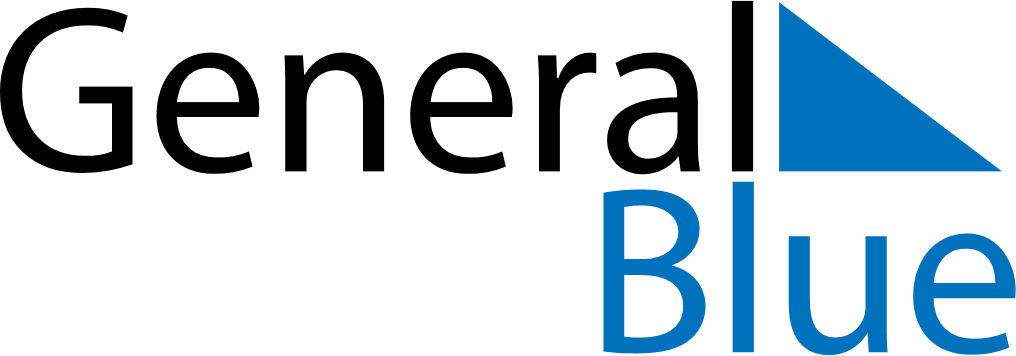 2022 – Q2Ireland  2022 – Q2Ireland  2022 – Q2Ireland  2022 – Q2Ireland  2022 – Q2Ireland  AprilAprilAprilAprilAprilAprilAprilSUNMONTUEWEDTHUFRISAT123456789101112131415161718192021222324252627282930MayMayMayMayMayMayMaySUNMONTUEWEDTHUFRISAT12345678910111213141516171819202122232425262728293031JuneJuneJuneJuneJuneJuneJuneSUNMONTUEWEDTHUFRISAT123456789101112131415161718192021222324252627282930Apr 15: Good FridayApr 17: Easter SundayApr 18: Easter MondayMay 2: May DayJun 6: First Monday in JuneJun 19: Father’s Day